5.3 Games and Hobbies                                    THE MOST IMPORTANT WORDS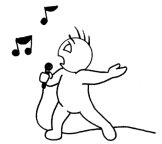 1- game                      : oyun2- hobby                     : sevdiğimiz şeyler3- sing       (v)              : şarkı söylemek4- song                        : şarkı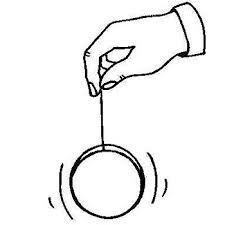 5- play    (v)                 : çalmak (müzik aleti)6- instrument             : enstrüman, alet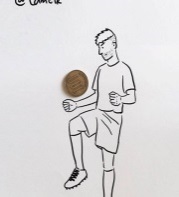 7- dance   (v)              : dans etmek8- play yoyo   (v)        : yoyo oynamak9- play keepy uppy   : top sektirmek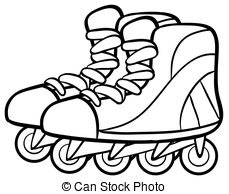 10- rollerblade           : paten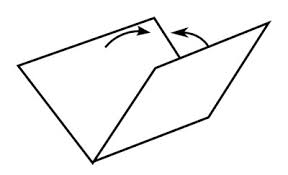 11- do origami  (v)     : origami yapmak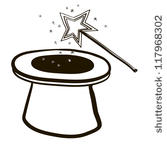 12- do magic     (v)     : sihir yapmak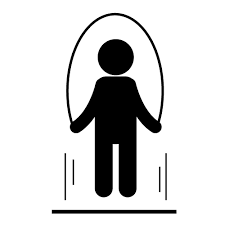 13- skip rope    (v)      : ip atlamak14- match (v)               : eşleştirmek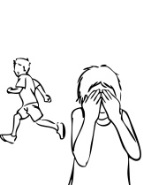 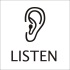 15-listen (v)                 : dinlemek 16-  can                        : -e bilmek17- can’t                      : yapamamak18- play         (v)          : oynamak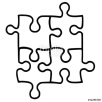 19- hide and seek      : saklambaç20- do puzzle  (v)       : yapboz yapmak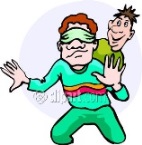 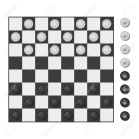 21- video game          : video oyunu22- blind man’s buff  : körebe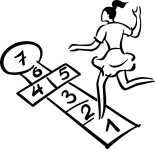 23- checkers                : dama oyunu, dama24- hopscotch             : sek sek, sek sek oyunu25- write    (v)             : yazmak26- I like ….                  : Ben … severim27- I don’t like….         : Ben… sevmem.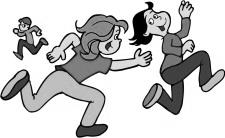 28-  I can ….                 : Ben …yı yapabilirim.29- I can’t ….                : Ben … yı yapamam.30-  tag                         : elim sende oyunu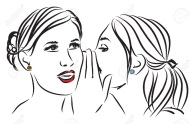 31- play  tag   (v)         : elim sende oynamak32- chinese whispers  : kulaktan kulağa oyunu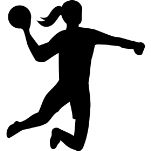 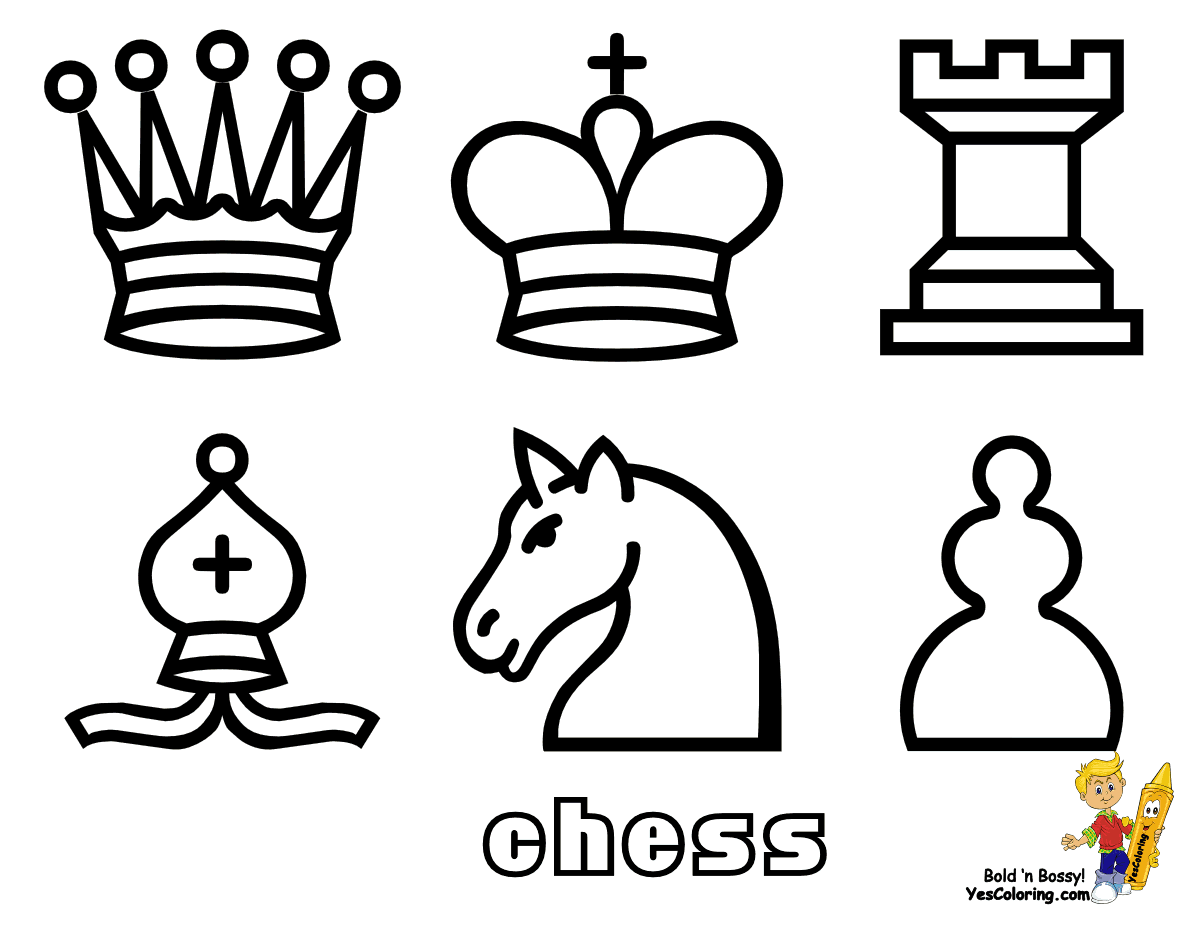 33- chess                    : satranç34- dodgeball              : yakan top oyunu35- activity                     : etkinlik36- dart                         : dart oyunu 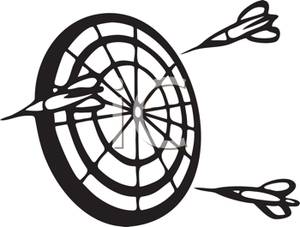 37- let’s …..                  : Haydi…38- Yeah                       : tamam, evet39- great                      : harika40- children                 : çocuklar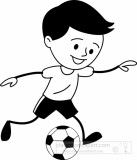 41- which ……….?         : hangi42- collect stamps (v) : pul toplamak43- basketball              : basketbol44- soccer                     : futbol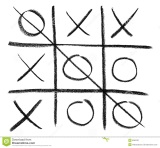 45- computer game    : bilgisayar oyunu46- tic-tac-toe              : SOS /XOX oyunu47- brother                   : erkek kardeş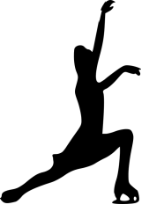 48- go fishing   (v)        : balığa gitmek49- ice skating              : buz pateni50- like      (v)                : sevmek51- hate    (v)                : nefret etmek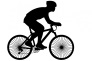 52- dislike    (v)             : sevmemek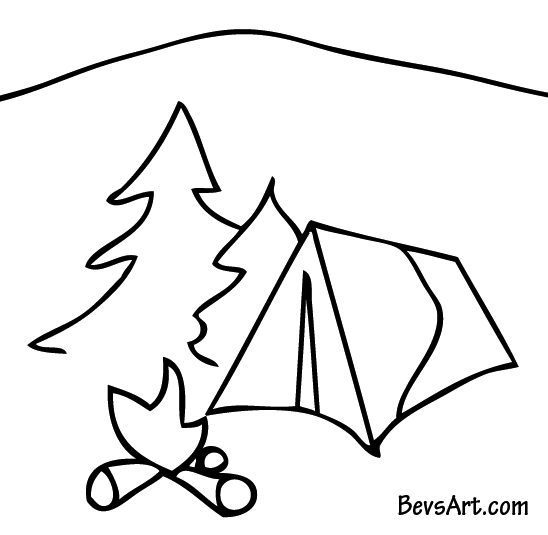 53- ride  bikes   (v)       : bisiklete binmek54- camp/ camping      : kamp yapmak55- sculpting                  : heykele şekil verme56- sister                         : kız kardeş57- collect coins            : madeni para toplamak58- family                       : aile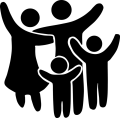 59- mum                         : anne60- dad                            : baba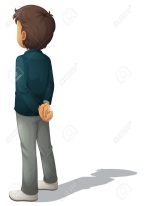 61- enjoy       (v)             : sevmek, hoşlanmak62- outdoor                   : dışarı, açık alan63- turn his back          : arkasını dönmek64- count   (v)               : saymak65- hide      (v)                : saklanmak66- letter                         : mektup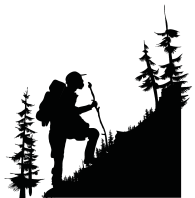 67- stamp                        : pul68- remove        (v)         : çıkarmak69- envelope                   : zarf70- hiking                         : doğa yürüyüşü71- take photo               : fotoğraf çekmek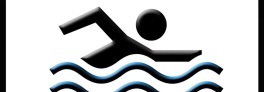 72- swim / swimming   : yüzmek / yüzme73- What about you?   : Ya sen? 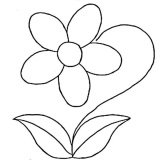 74- animal                      : hayvan75- flower                       : çiçek76- draw picture  (v)      : resim çizmek 